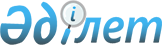 О внесении изменений и дополнений в некоторые законодательные акты Республики Казахстан по вопросам сокращения количества операторов жилищных программЗакон Республики Казахстан от 9 июня 2020 года № 341-VI ЗРК.
      Статья 1. Внести изменения и дополнения в следующие законодательные акты Республики Казахстан:    
      1. В Земельный кодекс Республики Казахстан от 20 июня 2003 года (Ведомости Парламента Республики Казахстан, 2003 г., № 13, ст.99; 2005 г., № 9, ст.26; 2006 г., № 1, ст.5; № 3, ст.22; № 11, ст.55; № 12, ст.79, 83; № 16, ст.97; 2007 г., № 1, ст.4; № 2, ст.18; № 14, ст.105; № 15, ст.106, 109; № 16, ст.129; № 17, ст.139; № 18, ст.143; № 20, ст.152; № 24, ст.180; 2008 г., № 6-7, ст.27; № 15-16, ст.64; № 21, ст.95; № 23, ст.114; 2009 г., № 2-3, ст.18; № 13-14, ст.62; № 15-16, ст.76; № 17, ст.79; № 18, ст.84, 86; 2010 г., № 5, ст.23; № 24, ст.146; 2011 г., № 1, ст.2; № 5, ст.43; № 6, ст.49, 50; № 11, ст.102; № 12, ст.111; № 13, ст.114; № 15, ст.120; 2012 г., № 1, ст.5; № 2, ст.9, 11; № 3, ст.27; № 4, ст.32; № 5, ст.35; № 8, ст.64; № 11, ст.80; № 14, ст.95; № 15, ст.97; № 21-22, ст.124; 2013 г., № 1, ст.3; № 9, ст.51; № 14, ст.72, 75; № 15, ст.77, 79, 81; 2014 г., № 2, ст.10; № 8, ст.44; № 11, ст.63, 64; № 12, ст.82; № 14, ст.84; № 19-I, 19-II, ст.96; № 21, ст.118, 122; № 23, ст.143; № 24, ст.145; 2015 г., № 8, ст.42; № 11, ст.57; № 19-I, ст.99, 101; № 19-II, ст.103; № 20-IV, ст.113; № 20-VII, ст.115, 117; № 21-I, ст.124, 126; № 22-II, ст.145; № 22-VI, ст.159; 2016 г., № 6, ст.45; № 7-II, ст.53, 56; № 8-II, ст.72; № 10, ст.79; 2017 г., № 3, ст.6; № 4, ст.7; № 12, ст.34; № 14, ст.51, 54; № 23-V, ст.113; 2018 г., № 9, ст.27; № 10, ст.32; 2019 г., № 1, ст.4; № 2, ст.6; № 7, ст.37, 39; № 19-20, ст.86; № 21-22, ст.90, 91; № 23, ст.103,108; № 24-I, ст.119; Закон Республики Казахстан от 13 мая 2020 года "О внесении изменений и дополнений в некоторые законодательные акты Республики Казахстан по вопросам регулирования миграционных процессов", опубликованный в газетах "Егемен Қазақстан" и "Казахстанская правда" 14 мая 2020 г.):
      1) в подпункте 6) пункта 2 статьи 33 слова "Фонда гарантирования жилищного строительства" заменить словами "Единого оператора жилищного строительства";
      2) в части второй пункта 3 статьи 77 слова "Фонду гарантирования жилищного строительства" заменить словами "Единому оператору жилищного строительства".
      2. В Бюджетный кодекс Республики Казахстан от 4 декабря 2008 года (Ведомости Парламента Республики Казахстан, 2008 г., № 21, ст.93; 2009 г., № 23, ст.112; № 24, ст.129; 2010 г., № 5, ст.23; № 7, ст.29, 32; № 15, ст.71; № 24, ст.146, 149, 150; 2011 г., № 2, ст.21, 25; № 4, ст.37; № 6, ст.50; № 7, ст.54; № 11, ст.102; № 13, ст.115; № 15, ст.125; № 16, ст.129; № 20, ст.151; № 24, ст.196; 2012 г., № 1, ст.5; № 2, ст.16; № 3, ст.21; № 4, ст.30, 32; № 5, ст.36, 41; № 8, ст.64; № 13, ст.91; № 14, ст.94; № 18-19, ст.119; № 23-24, ст.125; 2013 г., № 2, ст.13; № 5-6, ст.30; № 8, ст.50; № 9, ст.51; № 10-11, ст.56; № 13, ст.63; № 14, ст.72; № 15, ст.81, 82; № 16, ст.83; № 20, ст.113; № 21-22, ст.114; 2014 г., № 1, ст.6; № 2, ст.10, 12; № 4-5, ст.24; № 7, ст.37; № 8, ст.44; № 11, ст.63, 69; № 12, ст.82; № 14, ст.84, 86; № 16, ст.90; № 19-I, 19-II, ст.96; № 21, ст.122; № 22, ст.128, 131; № 23, ст.143; 2015 г., № 2, ст.3; № 11, ст.57; № 14, ст.72; № 15, ст.78; № 19-I, ст.100; № 19-II, ст.106; № 20-IV, ст.113; № 20-VII, ст.117; № 21-I, ст.121, 124; № 21-II, ст.130, 132; № 22-I, ст.140, 143; № 22-ІІ, ст.144; № 22-V, ст.156; № 22-VI, ст.159; № 23-II, ст.172; 2016 г., № 7-II, ст.53; № 8-I, ст.62; № 12, ст.87; № 22, cт.116; № 23, cт.119; № 24, cт.126; 2017 г., № 4, ст.7; № 6, ст.11; № 9, ст.18; № 10, ст.23; № 13, ст.45; № 14, ст.51; № 15, ст.55; № 20, ст.96; № 22-III, ст.109; № 23-III, ст.111; № 23-V, ст.113; № 24, ст.115; 2018 г., № 1, ст.2; № 7-8, ст.22; № 9, ст.31; № 10, ст.32; № 12, ст.39; № 14, ст.42; № 15, ст.47, 50; № 16, ст.55; № 19, ст.62; № 22, ст.82, 83; № 24, ст.93; 2019 г., № 1, ст.4; № 5-6, ст.27; № 7, ст.37, 39; № 8, ст.45; № 15-16, ст.67; № 19-20, ст.86; № 23, ст.99, 106; № 24-I, ст.118, 119; Закон Республики Казахстан от 6 мая 2020 года "О внесении изменений и дополнений в некоторые законодательные акты Республики Казахстан по вопросам социального обеспечения", опубликованный в газетах "Егемен Қазақстан" и "Казахстанская правда" 7 мая 2020 г.; Закон Республики Казахстан от 13 мая 2020 года "О внесении изменений и дополнений в некоторые законодательные акты Республики Казахстан по вопросам регулирования миграционных процессов", опубликованный в газетах "Егемен Қазақстан" и "Казахстанская правда" 14 мая 2020 г.; Закон Республики Казахстан от 25 мая 2020 года "О внесении изменений и дополнений в некоторые законодательные акты Республики Казахстан по вопросам мобилизационной подготовки и мобилизации", опубликованный в газетах "Егемен Қазақстан" и "Казахстанская правда" 26 мая 2020 г.):
      в подпункте 7) пункта 1 статьи 88 слова "Фонда гарантирования жилищного строительства," исключить.
      3. В Закон Республики Казахстан от 23 декабря 1995 года "Об ипотеке недвижимого имущества" (Ведомости Верховного Совета Республики Казахстан, 1995 г., № 24, ст.165; Ведомости Парламента Республики Казахстан, 1997 г., № 13-14, ст.205; 2000 г., № 18, ст.336; 2003 г., № 11, ст.67; 2005 г., № 23, ст.104; 2007 г., № 2, ст.18; № 4, ст.28; № 18, ст.143; 2011 г., № 3, ст.32; № 6, ст.50; № 11, ст.102; 2012 г., № 13, ст.91; № 20, ст.121; 2013 г., № 14, ст.72; 2014 г., № 11, ст.61; 2015 г., № 8, ст.45; № 13, ст.68; № 22-VI, ст.159; 2016 г., № 24, ст.124; 2017 г., № 4, ст.7; 2018 г., № 1, ст.4; № 10, ст.32; № 14, ст.44; 2019 г., № 2, ст.6; № 15-16, ст.67):
      1) пункт 2 статьи 5-1 дополнить частью третьей следующего содержания:
      "Требования, предусмотренные частями первой и второй настоящего пункта, не распространяются на Единого оператора жилищного строительства.";
      2) в статье 5-2:
      дополнить пунктом 4-1 следующего содержания:
      "4-1. Единый оператор жилищного строительства наряду с деятельностью и операциями, предусмотренными пунктами 1, 2, 4 и 5 настоящей статьи, вправе:
      1) предоставлять займы уполномоченной организации, определенной в соответствии с Законом Республики Казахстан "О долевом участии в жилищном строительстве", и юридическим лицам, осуществляющим строительство в рамках государственных программ жилищного строительства; 
      2) осуществлять деятельность, предусмотренную законодательством Республики Казахстан о долевом участии в жилищном строительстве, об архитектурной, градостроительной и строительной деятельности, иными нормативными правовыми актами Республики Казахстан и уставом.";
      пункт 6 дополнить частью второй следующего содержания:
      "Требование, предусмотренное частью первой настоящего пункта, не распространяется на Единого оператора жилищного строительства.";
      3) статью 5-3 дополнить пунктом 1-2 следующего содержания:
      "1-2. Уполномоченный орган в отношении Единого оператора жилищного строительства осуществляет полномочия, предусмотренные пунктом 1 настоящей статьи, в части деятельности и операций, предусмотренных пунктами 1, 2, 4 и подпунктом 1) пункта 4-1 статьи 5-2 настоящего Закона.";    
      4) статью 5-5 изложить в следующей редакции:   
      "Статья 5-5. Меры государственной поддержки в рамках государственных программ жилищного строительства 
      Государственная поддержка осуществляется в рамках государственных программ жилищного строительства посредством:
      субсидирования части ставки вознаграждения по ипотечным жилищным займам, выданным банками второго уровня населению, через субъектов квазигосударственного сектора; 
      субсидирования ставки вознаграждения по кредитам, выдаваемым банками второго уровня субъектам частного предпринимательства для целей жилищного строительства, через субъектов квазигосударственного сектора.";
      5) в статье 5-6:
      в абзаце первом слово "программ" заменить словами "государственных программ";
      подпункт 1) дополнить словами ", через субъектов квазигосударственного сектора, а также субсидирование ставки вознаграждения по кредитам, выдаваемым банками второго уровня субъектам частного предпринимательства для целей жилищного строительства, через субъектов квазигосударственного сектора";
      подпункт 2) после слова "сектора" дополнить словами ", а также правила субсидирования ставки вознаграждения по кредитам, выдаваемым банками второго уровня субъектам частного предпринимательства для целей жилищного строительства, через субъектов квазигосударственного сектора".
      4. В Закон Республики Казахстан от 16 января 2001 года "О некоммерческих организациях" (Ведомости Парламента Республики Казахстан, 2001 г., № 1, ст.8; № 24, ст.338; 2003 г., № 11, ст.56; 2004 г., № 5, ст.30; № 10, ст.56; 2005 г., № 13, ст.53; 2006 г., № 8, ст.45; № 15, ст.95; 2007 г., № 2, ст.18; № 9, ст.67; № 17, ст.141; 2010 г., № 5, ст.23; № 7, ст.28; 2011 г., № 2, ст.21; № 5, ст.43; № 17, ст.136; № 23, ст.179; № 24, ст.196; 2012 г., № 2, ст.13; № 8, ст.64; № 21-22, ст.124; 2013 г., № 10-11, ст.56; № 15, ст.81; 2014 г., № 11, ст.63, 67; № 21, ст.122; № 23, ст.143; 2015 г., № 16, ст.79; № 20-І, ст.110; № 21-І, ст.128; № 22-І, ст.140; № 23-І, ст.166; № 23-ІІ, ст.170; 2016 г., № 7-II, ст.55; 2017 г., № 1-2, ст.3; № 4, ст.7; 2018 г., № 10, ст.32; № 11, ст.36; № 13, ст.41; № 15, ст.47; № 16, ст.53; 2019 г., № 23, ст.103; Закон Республики Казахстан от 13 мая 2020 года "О внесении изменений и дополнений в некоторые законодательные акты Республики Казахстан по вопросам противодействия легализации (отмыванию) доходов, полученных преступным путем, и финансированию терроризма", опубликованный в газетах "Егемен Қазақстан" и "Казахстанская правда" 14 мая 2020 г.):
      часть вторую пункта 4 статьи 16 дополнить подпунктом 5) следующего содержания:
      "5) некоммерческой организации в организационно-правовой форме акционерного общества с прямым или косвенным участием государства в уставном капитале, гарантирующей при наступлении гарантийного случая завершение строительства и передачу доли в многоквартирном жилом доме дольщикам.".
      5. В Закон Республики Казахстан от 7 марта 2014 года "О реабилитации и банкротстве" (Ведомости Парламента Республики Казахстан, 2014 г., № 4-5, ст.23; № 10, ст.52; № 19-I, 19-II, ст.96; № 21, ст.122; № 23, ст.143; 2015 г., № 8, ст.42; № 15, ст.78; № 20-IV, ст.113; № 20-VII, ст.117; № 21-III, ст.136; № 22-I, ст.143; № 22-VI, ст.159; 2016 г., № 6, ст.45; № 7-II, ст.53, 55; № 24, ст.124; 2017 г., № 4, ст.7; 2018 г., № 9, ст.31; № 10, ст.32; № 14, ст.44; 2019 г., № 7, ст.37; № 24-I, ст.118):
      в подпункте 31) статьи 1 слова "Фонда гарантирования жилищного строительства" заменить словами "Единого оператора жилищного строительства".
      6. В Закон Республики Казахстан от 7 апреля 2016 года "О долевом участии в жилищном строительстве" (Ведомости Парламента Республики Казахстан, 2016 г., № 7-II, ст.52; 2019 г., № 7, ст.37; № 21-22, ст.90; № 23, ст.103; № 24-I, ст.118):
      1) по всему тексту слова "Фонда гарантирования", "Фонду гарантирования", "Фондом гарантирования", "Фонд гарантирования", "в Фонд гарантирования" заменить соответственно словами "Единого оператора", "Единому оператору", "Единым оператором", "Единый оператор", "Единому оператору";
      2) в статье 1:
      подпункт 9) исключить;
      дополнить подпунктом 17-1) следующего содержания:
      "17-1) Единый оператор жилищного строительства (далее – Единый оператор) – ипотечная организация с прямым или косвенным участием государства в уставном капитале, целью которой является участие в реализации государственной политики в области обеспечения доступности жилья населению Республики Казахстан через механизмы ипотечного кредитования и предоставления арендного жилья, развития долевого жилищного строительства, а также обеспечение доступности финансовых ресурсов для строительной отрасли;";
      3) статью 24 изложить в следующей редакции:
      "Статья 24. Единый оператор
      1. Одним из видов деятельности Единого оператора является предоставление гарантий на завершение строительства многоквартирного жилого дома.
      Единый оператор наряду с деятельностью и операциями, предусмотренными Законом Республики Казахстан "Об ипотеке недвижимого имущества", вправе осуществлять следующие виды деятельности:
      гарантирование ипотечных займов (ипотечных жилищных займов), арендных платежей, взносов по накоплениям жилищных строительных сбережений;
      гарантирование займов (кредитов) на приобретение доли в многоквартирном жилом доме;
      финансирование и реализация инвестиционных проектов;
      имущественный наем (аренда) объектов недвижимости, в том числе с правом последующего выкупа;
      деятельность, возложенная на Единого оператора законодательством Республики Казахстан об архитектурной, градостроительной и строительной деятельности, иными нормативными правовыми актами Республики Казахстан и уставом.
      2. Финансирование и материально-техническое обеспечение деятельности Единого оператора осуществляются за счет гарантийных взносов и иных источников, не запрещенных законодательством Республики Казахстан.";     
      4) статью 27 исключить;      
      5) в пункте 4 статьи 32 слово "пятнадцати" заменить словом "двадцать".       
      Статья 2. Настоящий Закон вводится в действие с 1 июля 2020 года.       
					© 2012. РГП на ПХВ «Институт законодательства и правовой информации Республики Казахстан» Министерства юстиции Республики Казахстан
				
      Президент Республики Казахстан

К. ТОКАЕВ    
